Про затвердження Положення про                                                                       діяльність аукціонної комісії для                                                                         продажу об’єктів малої приватизації                                                                    спільної комунальної власності територіальних
громад сіл, селищ, міст Звягельського району   Відповідно до статті 15 Закону України «Про приватизацію державного і комунального майна», керуючись статтями 43, 60 Закону України «Про місцеве самоврядування в Україні», Постановою Кабінету Міністрів України від 10.05.2018 р. № 432 «Про порядок проведення електронних аукціонів для продажу об’єктів малої приватизації», враховуючи рекомендації постійної комісії з питань бюджету, соціально-економічного розвитку, комунальної власності, транспорту та зв’язку, районна рада      ВИРІШИЛА: Затвердити Положення про діяльність аукціонної комісії для продажу об’єктів малої приватизації спільної комунальної власності територіальних громад сіл, селищ, міст Звягельського району, що додається.Визначити Звягельську районну раду органом приватизації об’єктів малої приватизації спільної комунальної власності територіальних громад сіл, селищ, міст Звягельського району.Контроль за виконанням рішення покласти на постійну комісію з питань бюджету, соціально-економічного розвитку, комунальної власності, транспорту та зв’язку. Голова  районної  ради                                                        Артур ЗАГРИВИЙ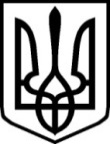 УКРАЇНАУКРАЇНАЗВЯГЕЛЬСЬКА РАЙОННА РАДАЗВЯГЕЛЬСЬКА РАЙОННА РАДАЖИТОМИРСЬКОЇ ОБЛАСТІЖИТОМИРСЬКОЇ ОБЛАСТІР І Ш Е Н Н ЯР І Ш Е Н Н ЯСімнадцята  сесія  VІІІ  скликаннявід 14 вересня  2023  року